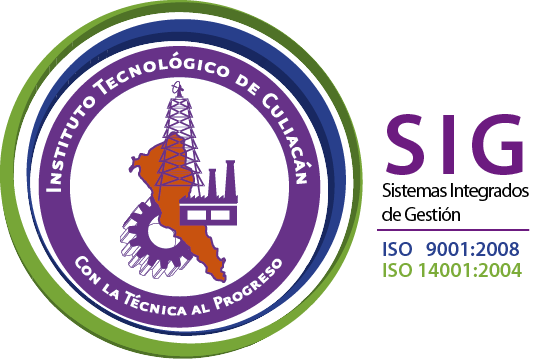 Nombre del documento: Revisión de indicadores del plan rector.Código: ITC-CA-FE-01Nombre del documento: Revisión de indicadores del plan rector.Revisión: 3Referencia a la Norma ISO 9001:2008  6.1Página 1 de 2PROCESO ESTRATEGICOOBJETIVOS DE PROCESOS ESTRATÉGICOS (OBJETIVOS DE CALIDAD)INDICADORESVALOR  ESPERADOUNIDAD DE MEDIDAFRECUENCIA DE MEDICIONVALOR  ESPERADOVALOR  ESPERADOSE CUMPLE LA METANO SE CUMPLE LA META¿POR QUÉ?PROCESO ESTRATEGICOOBJETIVOS DE PROCESOS ESTRATÉGICOS (OBJETIVOS DE CALIDAD)INDICADORES(AÑO)UNIDAD DE MEDIDAFRECUENCIA DE MEDICION1er SEM (AÑO)2o. SEM (AÑO)SE CUMPLE LA METANO SE CUMPLE LA META¿POR QUÉ?PROCESO ESTRATEGICOOBJETIVOS DE PROCESOS ESTRATÉGICOS (OBJETIVOS DE CALIDAD)INDICADORES(AÑO)UNIDAD DE MEDIDAFRECUENCIA DE MEDICION1er SEM (AÑO)2o. SEM (AÑO)SE CUMPLE LA METANO SE CUMPLE LA META¿POR QUÉ?ACADEMICOGESTIONAR LOS PLANES Y PROGRAMAS DE ESTUDIO PARA LA FORMACIÓN PROFESIONAL DEL ALUMNOEFICIENCIA TERMINAL = (Número de titulados de licenciatura en el ciclo escolar n / la matrícula de nuevo ingreso n – 6) * 10067%AnualACADEMICOGESTIONAR LOS PLANES Y PROGRAMAS DE ESTUDIO PARA LA FORMACIÓN PROFESIONAL DEL ALUMNOCONFORMIDAD CON EL APRENDIZAJE82%SemestralACADEMICOGESTIONAR LOS PLANES Y PROGRAMAS DE ESTUDIO PARA LA FORMACIÓN PROFESIONAL DEL ALUMNO(CREDITOS APROBADOS ¸ CREDITOS ASIGNADOS)*100EFICIENCIA TERMINA82%SemestralVINCULACIÓN CONTRIBUIR A LA FORMACIÓN INTEGRAL DEL ALUMNO, A TRAVÉS DE SU VINCULACIÓN CON EL SECTOR PRODUCTIVO, LA SOCIEDAD, LA CULTURA Y EL DEPORTE.SERVICIO SOCIAL PRESTADO  = (No. DE ALUMNOS PRESTANTES DE SERVICIO SOCIAL¸ No.TOTAL DE ALUMNOS QUE CUMPLEN CON EL 70% DE LOS CREDITOS APROBADOS Y QUE  NO HAN REALIZADO SU SERVICIO SOCIAL) *10085%SemestralVINCULACIÓN CONTRIBUIR A LA FORMACIÓN INTEGRAL DEL ALUMNO, A TRAVÉS DE SU VINCULACIÓN CON EL SECTOR PRODUCTIVO, LA SOCIEDAD, LA CULTURA Y EL DEPORTE.VISITAS A EMPRESAS40%SemestralVINCULACIÓN CONTRIBUIR A LA FORMACIÓN INTEGRAL DEL ALUMNO, A TRAVÉS DE SU VINCULACIÓN CON EL SECTOR PRODUCTIVO, LA SOCIEDAD, LA CULTURA Y EL DEPORTE.(No. de alumnos que realizan visitas a empresas¸ matrícula total *10040%SemestralVINCULACIÓN CONTRIBUIR A LA FORMACIÓN INTEGRAL DEL ALUMNO, A TRAVÉS DE SU VINCULACIÓN CON EL SECTOR PRODUCTIVO, LA SOCIEDAD, LA CULTURA Y EL DEPORTE.PARTICIPACION EN ACTIVIDADES CULTURALES30%SemestralVINCULACIÓN CONTRIBUIR A LA FORMACIÓN INTEGRAL DEL ALUMNO, A TRAVÉS DE SU VINCULACIÓN CON EL SECTOR PRODUCTIVO, LA SOCIEDAD, LA CULTURA Y EL DEPORTE.PARTICIPACION EN ACTIVIDADES DEPORTIVAS55%SemestralPLANEACIÒNREALIZAR LA PLANEACION, PROGRAMACION , PRESUPUESTACION, SEGUIMIENTO Y EVALUACION  DE LAS ACCIONES PARA CUMPLIR CON LOS REQUISITOS DEL SERVICIOÍNDICE DE METAS ALCANZADAS PTA = (No. DE METAS DEL PTA ALCANZADAS ANUALMENTE ¸ No DE METAS DEL PTA PROGRAMADAS) *10090%ANUALPLANEACIÒNREALIZAR LA PLANEACION, PROGRAMACION , PRESUPUESTACION, SEGUIMIENTO Y EVALUACION  DE LAS ACCIONES PARA CUMPLIR CON LOS REQUISITOS DEL SERVICIOÍNDICE DE METAS ALCANZADAS PTA = (No. DE METAS DEL PTA ALCANZADAS ANUALMENTE ¸ No DE METAS DEL PTA PROGRAMADAS) *10090%ANUALADMINISTRACIÓN DE LOS RECURSOSDETERMINAR Y PROPORCIONAR LOS RECURSOS NECESARIOS PARA  LOGRAR LA CONFORMIDAD CON LOS REQUISITOS DEL SERVICIO EDUCATIVOMANTENIMIENTO PREVENTIVO = (No. DE MANTENIMIENTOS REALIZADOS ¸ No. DE  MANTENIMIENTOS PROGRAMADOS) *  10090%SemestralADMINISTRACIÓN DE LOS RECURSOSDETERMINAR Y PROPORCIONAR LOS RECURSOS NECESARIOS PARA  LOGRAR LA CONFORMIDAD CON LOS REQUISITOS DEL SERVICIO EDUCATIVOMANTENIMIENTO CORRECTIVO = (No. DE MANTENIMIENTOS REALIZADOS ¸ No. DE  MANTENIMIENTOS SOLICITADOS) *10080%SemestralADMINISTRACIÓN DE LOS RECURSOSDETERMINAR Y PROPORCIONAR LOS RECURSOS NECESARIOS PARA  LOGRAR LA CONFORMIDAD CON LOS REQUISITOS DEL SERVICIO EDUCATIVOPERSONAL DOCENTE CAPACITADO60%AnualADMINISTRACIÓN DE LOS RECURSOSDETERMINAR Y PROPORCIONAR LOS RECURSOS NECESARIOS PARA  LOGRAR LA CONFORMIDAD CON LOS REQUISITOS DEL SERVICIO EDUCATIVO(Número de personas con plaza docente capacitado con al menos 20 horas  ¸ Número total de personal con plaza docente en el instituto) *10060%AnualADMINISTRACIÓN DE LOS RECURSOSDETERMINAR Y PROPORCIONAR LOS RECURSOS NECESARIOS PARA  LOGRAR LA CONFORMIDAD CON LOS REQUISITOS DEL SERVICIO EDUCATIVOPERSONAL DIRECTIVO Y DE APOYO Y ASISTENCIA A LA EDUCACIÓN CAPACITADO 85%Anual ADMINISTRACIÓN DE LOS RECURSOSDETERMINAR Y PROPORCIONAR LOS RECURSOS NECESARIOS PARA  LOGRAR LA CONFORMIDAD CON LOS REQUISITOS DEL SERVICIO EDUCATIVO (Número de personal directivo y de apoyo y asistencia a la educación capacitado con al menos 20 horas  ¸  Número total de personal directivo y de apoyo y asistencia a la educación del instituto)*100.85%Anual CALIDADGESTIONAR LA CALIDAD PARA LOGRAR LA SATISFACCIÓN DEL ALUMNOPromedio institucional de la evaluación al desempeño docente4.3%SemestralCALIDADGESTIONAR LA CALIDAD PARA LOGRAR LA SATISFACCIÓN DEL ALUMNOCalificación por área en Auditorias de Servicio3.5Valor absolutoSemestral CALIDADGESTIONAR LA CALIDAD PARA LOGRAR LA SATISFACCIÓN DEL ALUMNO(Quejas y/o sugerencias atendidas en tiempo y forma¸ quejas y/o sugerencias recibidas)*10080%SemestralCALIDADGESTIONAR LA CALIDAD PARA LOGRAR LA SATISFACCIÓN DEL ALUMNOINDICADOR DE CUMPLIMIENTOS DEL PLAN RECTOR DE CALIDAD 75%AnualCALIDADGESTIONAR LA CALIDAD PARA LOGRAR LA SATISFACCIÓN DEL ALUMNO(Número total de indicadores cumplidos ¸Número total de indicadores del plan rector ) *10075%Anual